1.	Tükrözd középpontosan a háromszöget az O pontra!2.	Tükrözd középpontosan a háromszöget úgy, hogy az A pont képe az A’ pont legyen!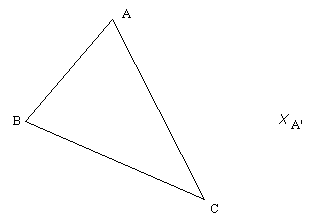 3.	Középpontosan szimmetrikus alakzatok:	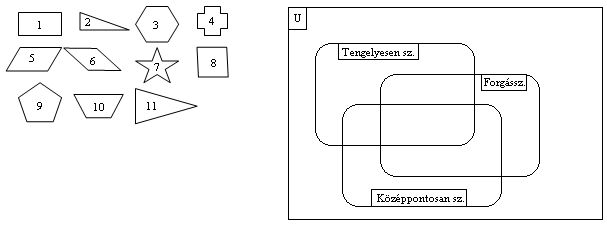 4.	Sorold fel a középpontos tükrözés tulajdonságait!3.	Középpontosan szimmetrikus alakzatok:		Tengelyesen szimmetrikus alakzatok: 	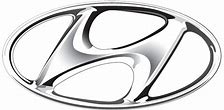 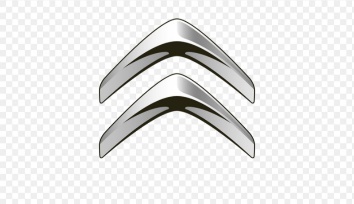 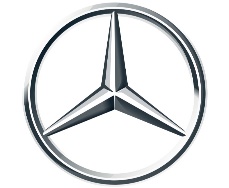 	1.	2.	3.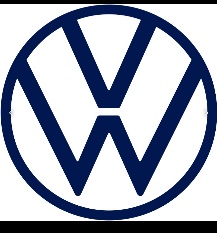 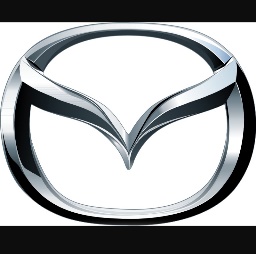 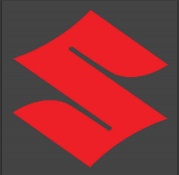 	4.	5.	6.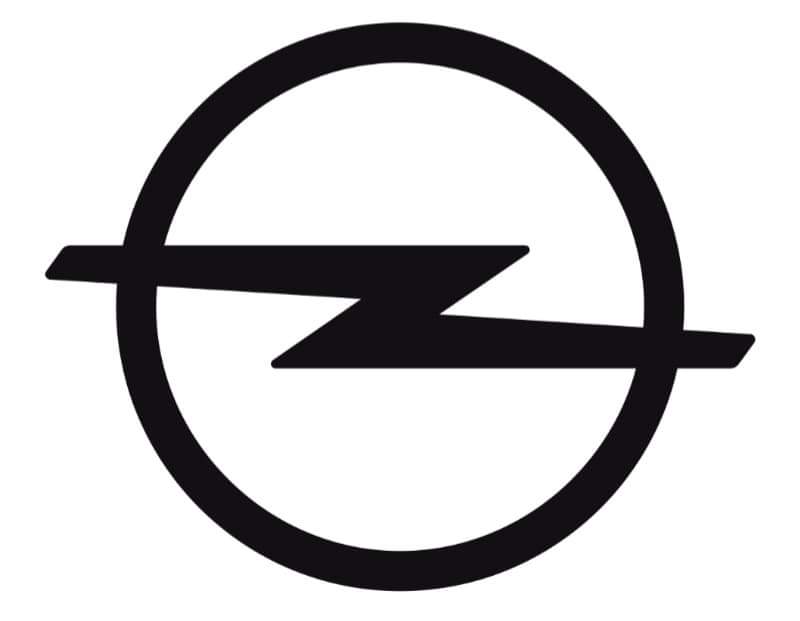 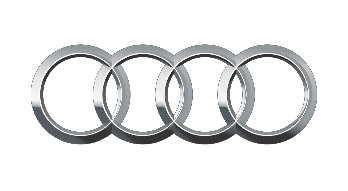 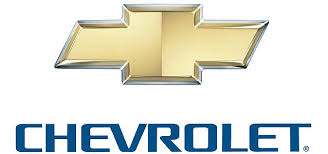 	7.	8.	9.